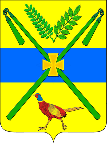 СОВЕТ ЧЕЛБАССКОГО СЕЛЬСКОГО ПОСЕЛЕНИЯКАНЕВСКОГО РАЙОНАРЕШЕНИЕот 23.07.2021	    									№ 106станица ЧелбасскаяО внесении изменений в решение Совета Челбасского сельского поселения Каневского района от 25 апреля 2014 года № 248 «Об утверждении Правил землепользования и застройки Челбасского сельского поселения Каневского района»В соответствии с Градостроительным кодексом Российской Федерации, Земельным кодексом Российской Федерации, статьями 8, 17 Устава Челбасского сельского поселения Каневского района, с учетом Протоколов проведения публичных слушаний по проекту «Внесение изменений в Правила землепользования и застройки Челбасского сельского поселения Каневского района Краснодарского края» от 30 июня 2021 года и заключением о результатах публичных слушаний от 30 июня 2021 года, Совет Челбасского сельского поселения Каневского района р е ш и л:Внести в Часть II «Карта градостроительного зонирования» Правил землепользования и застройки Челбасского сельского поселения Каневского района, утвержденных решением Совета Челбасского сельского поселения Каневского района от 25 апреля 2014 года № 248 (в редакции решений от 25 сентября 2015 года № 53, от 30 ноября 2016 года № 112, от 03 ноября 2017 года № 171, от 28 июня 2018 года № 200, от 22.06.2020 № 47, от 23.03.2021 № 91) следующие изменения:1.1. На карте градостроительного зонирования отобразить установленные санитарно-защитные зоны для ПАО «Родина»: - площадка № 1 (Бригада № 1), Краснодарский край, Каневской район, с/п Челбасское, в границах ПАО «Родина», секция 8, контур 46, и секция 9, контур 2, северная часть (КН 23:11:0702000:436; 23:11:0702000:833);- площадка № 2 (Бригада № 2), Краснодарский край, Каневской район, в границах ПАО «Родина» (секция 5, контур 30) в 3500 метрах севернее ст. Челбасской (КН 23:11:0702000:421);- площадка № 3 (Ферма 4/1), Краснодарский край, Каневской район, с/п Челбасское, в границах ПАО «Родина», секция 5, контур 60 (КН 23:11:0702004:21;- площадка № 4 (Центральный зерносклад), Краснодарский край, Каневской район, с/п Челбасское, ст-ца Челбасская, ул. Гривенская (КН 23:11:0701004:6);- площадка № 5 (Гараж, ЦРМ, Центральный склад, ГСМ) расположена по адресу: Краснодарский край, Каневской район, с/п Челбасское, в границах ПАО «Родина» секция 6 контур 41 (КН 23:11:0702003:3, 23:11:0702003:37, 23:11:0702003:4);- площадка № 6 (химический склад), Краснодарский край, Каневской район, с/п Челбасское, в границах ПАО «Родина» (секция 5, контур 71) (КН 23:11:0702000:446).1.2. На карте градостроительного зонирования, за пределами границ населенных пунктов, зону СХ-2 на сельскохозяйственных угодьях, в составе земель сельскохозяйственного назначения, установить, как территории, для которых градостроительные регламенты не устанавливаются.1.3. Нанести на карту градостроительного зонирования зону П-5 (Зона предприятий, производств и объектов V класса опасности СЗЗ-50 м) в границах земельного участка 23:11:0702003:37 с разрешенным видом использования - для сельскохозяйственного производства, для эксплуатации и обслуживанию зданий, строений, сооружений МТМ ОАО «Родина».1.4. На карте градостроительного зонирования учесть зону Ж-1 (Зона застройки индивидуальными жилыми домами) с учетом фактического использования земельного участка с кадастровым номером 23:11:0701056:18, расположенного по адресу: ст. Челбасская, ул. Базарная, 90.1.5. В границах земель населенного пункта отобразить на карте градостроительного зонирования санитарно-защитные зоны для территориальной зоны П-5 (Зона предприятий, производств и объектов V класса опасности СЗЗ-50 м).  2. Контроль за исполнением настоящего решения возложить на постоянную комиссию Совета Челбасского сельского поселения по вопросам благоустройства, ЖКХ, строительства и бытового обслуживания.3. Опубликовать настоящее решение в средствах массовой информации.4. Решение вступает в силу со дня его официального опубликования (обнародования). Глава Челбасское сельское поселение                                                      Каневского района 							                А.В.КозловПредседатель Совета Челбасского сельского поселения Каневского района 			                 С.Л.Максименко